FINALSELECTBOARD MEETING MINUTESJuly 6th, 2021Flag Salute 6:00PM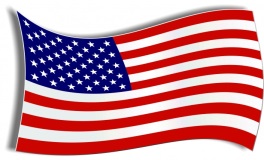 CALLED TO ORDER:  Geoff Johnson called the meeting to order at 6:01PM ROLL CALL:  Board Members - Nancy Hatch, Bill Rand, Lee Bryant, Gerald Folster & Geoff Johnson- All PresentAdministrative Assistant- Deborah Hodgins – PresentNomination for Chair and Vice of Select Board:Bill made a motion to nominate Geoff Johnson as Chair Lee second 5/0Geoff made a motion to nominate Bill Rand as Vice Chair Lee second. 5/0GUEST:Greg Farrell, Board member for Clifton Climbers Alliance. – Greg gave a little history on the past owner to present.  The Clifton Climbers is focusing on maintain Eagle Bluff as a Maines’s Premier climbing destination.  The Alliance is looking to the Town of Clifton for some support to extend the parking lots (3) add some signage in the area.  The board members did say that the TIF funds would cover such expenses.  There are no dollar amounts as of yet, still in the planning process.  EXECUTIVE SESSION: 1 M.R.S.A.§ 405 (6) (E) and (F) Consultation with Town Attorney regarding tax liens.Lee motioned at 7:00 to enter in Executive session Bill second that motionLee/Bill 5/0Geoff motioned to come out of Executive Session at 7:26PM Lee second that motionGeoff/Lee 5/0MINUTES:  Approve the June 1st, 2021 Selectboard meeting minutes Lee/Gerald 5/0 to approve as writtenADMINISTRATIVE ASSISTANT REPORT:Morton salt will be our provider for winter salt @ $55.37 ton – Informational
Remote Board meetings made permanently permissible – Informational(Sample policy for remote participation was handed out)Set the Commitment rate – No rate was set at his meeting.Mark Wright Disposal – Mark Wright presented to the board an agreement to extend the already existing contract for 3 more years starting July 2021-July 2024 Bill motioned to accept Geoff second 5/0ACO REPORT:No reportCEO:See attached reportEDDINGTON FIRE: Report is informationalPLANNING BOARD:Draft copy of June 2nd 2021 meeting- InformationalCOMPREHENSIVE BOARD:Draft copy of June 2nd, 2021 meeting-InformationalNEW BUSINESS:  
Special Town Meeting date needed to vote on the discount amount.Lee motioned to set the date for Wednesday, July 14th at 6PM for Town Meeting.Lee/Geoff 5/0Geoff motioned to change the date of Town meeting to Wednesday, July 21st at 6PMGeoff/Lee 5/0Following the Town meeting the board will meet to set the tax commitment rate.OLD BUSINESS:  Heat Pump Grant informational – Lee/Gerald motion to table 5/0TIF COMMITTEE:The Select Board makes motion to appoint the following to the TIF Committee.Steve Armentia, John Williams II, Jeff Achorn, Linda Graben and Nancy Hatch, Sel Brd Member & David Cogdell, Pl Brd Member.The members were given a copy of the Order to Establish the Town of Clifton Tax Increment Financing Committee to read. PUBLIC COMMENTS:Cindy Grant – Art #20Frank Arisimeek - misleadingAdjourned:  7:31PMBy: Geoff/Lee 4/0